PERSON SPECIFICATION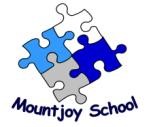              FOR THE POST OF TEACHING ASSISTANTEssential: A qualification in English/literacy and mathematics/numeracy, equivalent to at least Level 2 of the National Qualifications FrameworkDesirable: Appropriate First Aid Training Specific qualifications in the field of supporting learning Evidence of recent professional development or evidence of relevant in-service training, with a proven desire, excitement and commitment to support the learning of self and others Essential: A strong understanding of child / learning development Desirable: Knowledge and understanding about how to meet the needs of young people with additional needs in a school setting Knowledge about how to communicate through the use of SIGNALONG, PECS, SYMBOLS…etc… Knowledge of the needs of young people and their families Essential: Minimum 2 years experience working with or caring for young people (Professional Capacity) Recent experience of working as part of a team Desirable: Recent experience of working with groups or individuals who present with additional needs  Recent experience of working in a school Experience of working within a ‘positive behaviour management’ ethos Experience contributing to records and systems of learning and progress monitoring Experience of working as part of a multi-agency team Essential: The ability to work in a creative, adaptable and child-centred way An enthusiastic, positive and engaging person, who communicates well To have the skills to work as part of a close-knit team Good ICT and communication skills Essential: Emotional Intelligence and resilience when working with young people with additional needs To work within the policies, guidelines and shared approaches of Mountjoy School Suitability to work with children, alongside the ability to form and maintain appropriate relationships and personal boundaries with children in accordance with best safeguarding practice 1. EDUCATION AND PROFESSIONAL QUALIFICATIONS 2. KNOWLEDGE 3. EXPERIENCE 4. KEY SKILLS 5. OTHER FACTORS: 